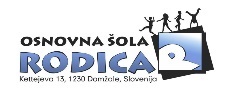 3. RAZRED 2024/2025Učbenika iz učbeniškega sklada: Lili in Bine 3: berilo za tretji razred, Rokus KlettMAGIC ADVENTURES (avtorja: Niki Joseph in Hans Mol), Rokus Klett, 2019 NOVO V UČBENIŠKEM SKLADUDelovni zvezki: so brezplačni, učenci jih bodo prejeli 2. 9. 2024.Pripomočki in ostala gradiva za 3. razred 2024/2025:Učenci naj do konca uporabijo zvezke iz 2. razreda in ohranjene šolske potrebščine. Prvi šolski dan prinesejo vse šolske potrebščine podpisane, zvezke in delovne zvezke (samo 1. del) ovite.             Ravnateljica: Milena VidovičNASLOVAVTOR-JIZALOŽBACENALili in Bine: NOVI PRIJATELJI 3,Medpredmetni učni komplet samostojnih delovnih zvezkov za slovenščino, matematiko, spoznavanje okolja in glasbeno umetnost za 3. razred s prilogamiEAN 3831075931206več avtorjevRokus Klett48,00SKUPAJKupite samiSpodaj našteti pripomočki so skupni (ne kupujte jih, kupili jih bomo v šoli in razdelili stroške)Za SLJ: zvezek A4 (VELIKI) črtasti s pomožno črto, obojestransko potiskan, brez figurice, TAKO LAHKOZa MAT: zvezek A4, veliki karo, 52-listniZa SPO: zvezek A4, 52-listni-črtni Za TJA: zvezek A4 (VELIKI), črtničrtaste pole (10 kom.)tanek zvezek A5 namesto beležkeperesnicanalivnik2 svinčnika HB12 barvic12 tankih flomastrovradirkašilčekškarjelepilo v stikuravnilo s šablono šablona kartonska mapa s poklopomtanka mapa za vpenjanje luknjanih listov (brez hrbta)AERO tempera barve (običajne tube, v večjih tubah dodatno le bela in črna)tanek okrogel in debelejši ploščat čopič (npr. št. 8 in 14)risalni blok z listi (likovna mapa)copati z nedrsečimi podplati, primerni tudi za športno vzgojovrečka za copatešportna oprema (kratke hlače in majica ali dres)vrečka za športno opremorisalni listi (dodatni)bel šeleshamer (A4)barvni šeleshamer (A4)barvni A3 listitwist & glue lepilo; UHUglinadas masaplastelin kolaž papirnekaj rezervnih škarijmoos penapastelipost it listkilesene ščipalkečrni flomastri